                 Skip-Counting by 25s Spider WebsStart at 0. Skip-count by 25s.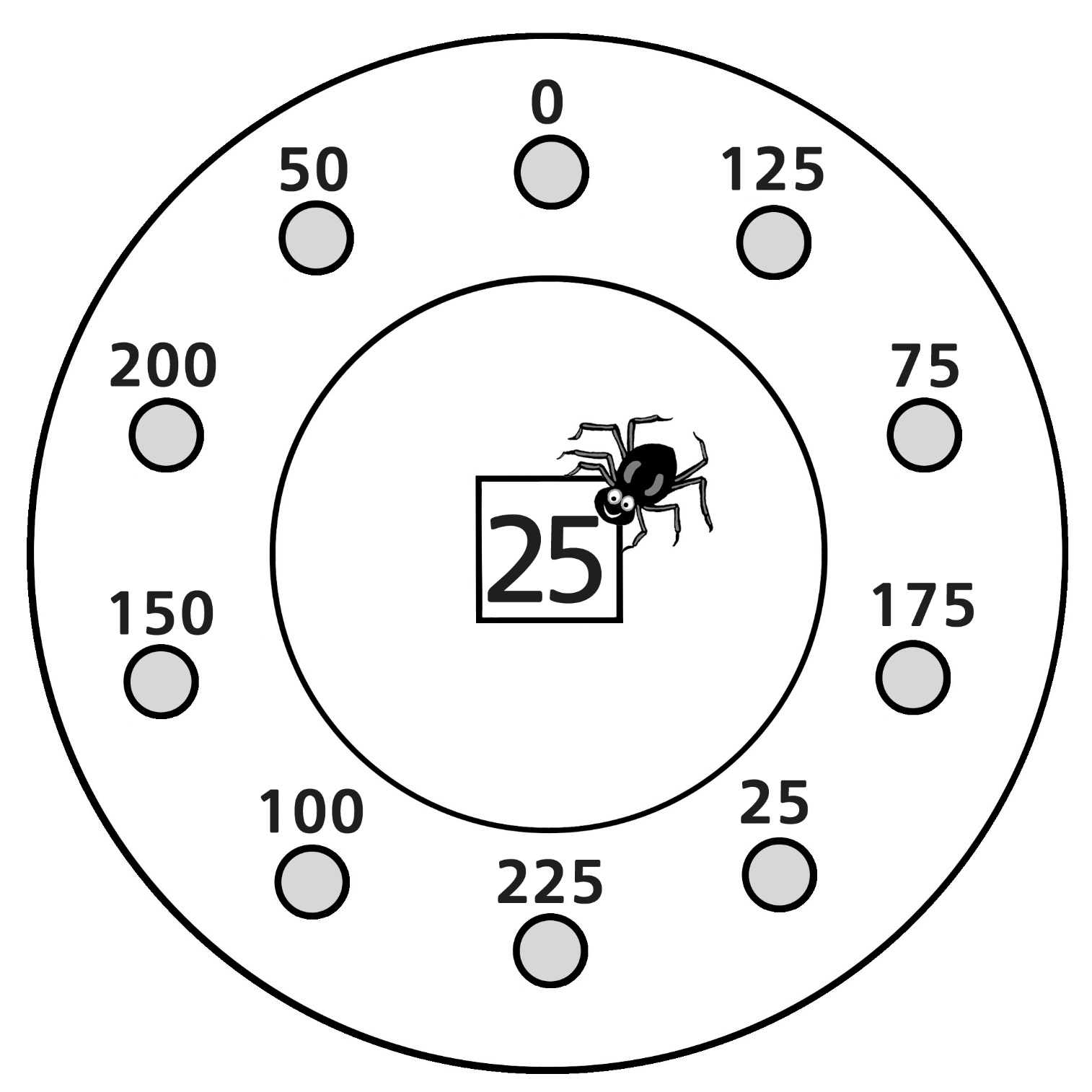 